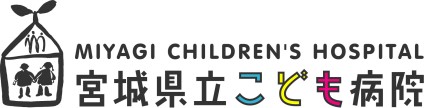 産科 N I P T 外来用FAX 送信票（診療申込書）＜発信元＞＜患者さん情報＞＜分娩予定日＞    ※ NIPT 外来予約は必ず分娩予定日決定後にお申し込みください＜検査希望理由＞ ※ 下記に該当しない理由の場合は直接当院産科医師までお問い合わせください高齢妊娠のため胎児超音波で、胎児が染色体異常を有する可能性があるため染色体異常を有する児を妊娠した既往があるため母体血清マーカー検査で、胎児が染色体異常を有する可能性があるため両親のいずれかが均衡型ロバートソン転座があり、胎児が１３トリソミーまたは２１トリソミーの可能性があるため※コピーしてご利用ください	宮城県立こども病院送信先宮城県立こども病院	地域医療連携室	行〒989-3126 宮城県仙台市青葉区落合４丁目３－１７<TEL>    ０２２―３９１－５１１５（直通）   ／   ０２２－３９１－５１１１（病院代表）<FAX>    ０２２―３９１－５１２０（直通）受付時間：月曜日～金曜日までの８：３０～１７：００（祝日・年末年始は除く）医療機関名ご担当医名住	所T	E	LF	A	Xフリガナフリガナフリガナ西暦年（月日歳）お名前様様様様様生年月日生年月日西暦年（月日歳）電話番号電話番号電話番号（）－西暦年（月日歳）当院受診歴当院受診歴当院受診歴有・・無分娩予定日西暦	年	月	日